Calendrier des Inscriptions DoctoralesAbdelmalek AziziDirecteur du Centre des études doctorales en Sciences et TechniquesRoyaume du MarocUniversité Mohammed Premier, OujdaFaculté des SciencesCentre des études doctorales en Sciences et Techniques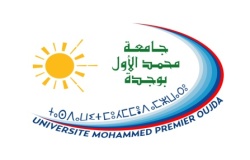 RéinscriptionsDu 03 Septembre au 02 Octobre 2018Date limite pour la réception des sujets de Doctorat16 Octobre 2018Affiche des sujets aux candidats le25 Octobre 2018Date limite de choix des sujets2 Novembre 2018Entretiens 05 – 12 Novembre 2018Inscription des nouveaux Doctorants1 3- 20 Novembre 2018